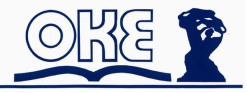 OKRĘGOWA KOMISJA EGZAMINACYJNA W WARSZAWIERodzaj dokumentu:Wyniki w zależności od lokalizacji szkoły w województwie mazowieckimEgzamin:Egzamin ósmoklasistyPrzedmiot:Język polskiMatematykaJęzyki obce nowożytneTermin egzaminu:Termin główny – maj 2023 r.Data publikacji dokumentu:3 lipca 2023 r.Liczba uczniówŚrednia (%)Odchylenie standardowe (%)Język polskiJęzyk polskiJęzyk polskiJęzyk polskiWieś221166617Miasto do 20 tys.92716618Miasto od 20 tys. do 100 tys.130526917Miasto powyżej 100 tys.267977216MatematykaMatematykaMatematykaMatematykaWieś221165329Miasto do 20 tys.92715329Miasto od 20 tys. do 100 tys.130515829Miasto powyżej 100 tys.267966529Język angielskiJęzyk angielskiJęzyk angielskiJęzyk angielskiWieś219956229Miasto do 20 tys.92046629Miasto od 20 tys. do 100 tys.131797227Miasto powyżej 100 tys.276487924Język niemieckiJęzyk niemieckiJęzyk niemieckiJęzyk niemieckiWieś1124624Miasto do 20 tys.585429Miasto od 20 tys. do 100 tys.535625Miasto powyżej 100 tys.1047925Język rosyjski Język rosyjski Język rosyjski Język rosyjski Wieś1576026Miasto do 20 tys.935728Miasto od 20 tys. do 100 tys.388421Miasto powyżej 100 tys.838126Język francuski Język francuski Język francuski Język francuski Wieś0--Miasto do 20 tys.111-Miasto od 20 tys. do 100 tys.0--Miasto powyżej 100 tys.219116Język hiszpański Język hiszpański Język hiszpański Język hiszpański Wieś26845Miasto do 20 tys.120-Miasto od 20 tys. do 100 tys.2164Miasto powyżej 100 tys.276435Język włoski Język włoski Język włoski Język włoski Wieś0--Miasto do 20 tys.184-Miasto od 20 tys. do 100 tys.115-Miasto powyżej 100 tys.1100-